ГОСУДАРСТВЕННОЕ БЮДЖЕТНОЕ УЧРЕЖДЕНИЕ КУЛЬТУРЫ
 «КАЛИНИНГРАДСКАЯ ОБЛАСТНАЯ  ЮНОШЕСКАЯ
БИБЛИОТЕКА  ИМ. В. МАЯКОВСКОГО»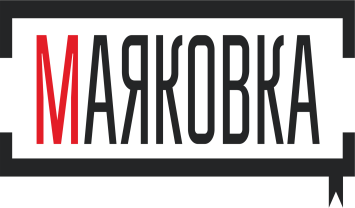 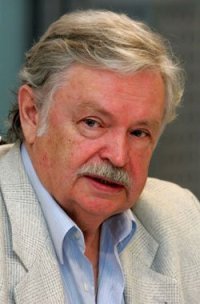 К 85-летию со дня рожденияРекомендательный список литературыКалининград, 2020Альберт Анатольевич Лиханов — детский писатель, президент Международной ассоциации детских фондов, председатель Российского детского фонда. Академик Российской академии образования (2001), академик Российской академии естественных наук (1993), почетный профессор Вятского государственного педагогического университета (1995) (ныне Вятский государственный гуманитарный университет), почётный профессор Белгородского государственного университета (2001)

Родился 13 сентября 1935 года в городе Кирове. Отец — Анатолий Николаевич, слесарь, был внуком полковника из обедневших дворян. Мама — Милица Алексеевна — медицинский лаборант. В 1958 году окончил Уральский государственный университет им. М. Горького (г. Свердловск), филологический факультет, отделение журналистики.

1958−1961 гг. — литсотрудник газеты «Кировская правда», 1961−1964 гг. — главный редактор газеты «Комсомольское племя», 1964−1966 гг. — собственный корреспондент «Комсомольской правды» по Западной Сибири (Новосибирск), 1966−1968 гг. — инструктор отдела пропаганды и агитации ЦК ВЛКСМ, 1968−1987 гг. — журнал ЦК ВЛКСМ «Смена»: ответственный секретарь (1968−1975), главный редактор (1975−1988), 1987−1991 гг. — Председатель Правления Советского детского фонда им. В. И. Ленина, с 1991 — Председатель Правления Российского детского фонда Председатель правления Российского Детского фонда — крупнейшей общественной благотворительной организации в нашей стране.

Писатель, общественный деятель. В 1986—1987 гг. вышло его собрание сочинений в 4-х томах. В 2000 году вышло собрание сочинений в 6-ти томах. В 2005 году вышло в свет уникально изданное собрание сочинений Альберта Лиханова в виде библиотеки из 20 книг. Более 100 его книг вышли за рубежом. Семь произведений писателя экранизированы, три — инсценированы.

Основные литературные произведения — повести «Чистые камушки», «Обман», «Лабиринт» (трилогия «Семейный обстоятельства»), «Благие намерения», «Голгофа», «Невинные тайны», «Высшая мера», «Паводок», «Никто», «Сломанная кукла». Роман в повестях «Русские мальчики» и роман «Мужская школа» составляют дилогию о военных действиях.

Награжден двумя медалями СССР, медалью К. Д. Ушинского, Н. К. Крупской, Л. Толстого, орденами «Знак Почета» и Трудового Красного Знамени, орденом «За заслуги перед Отечеством» IV степени, грузинским «Орденом Чести», медалями Белоруссии и Армении.

Сфера научных интересов А. А. Лиханова — права ребенка, защита отечественного обездоленного детства. Основные публикации по данной «тематике: «Права ребенка», «Социальный портрет детства в России», «Охрана детей-сирот». Словарь-справочник «Детство», «Белая книга детства в России», «Недетские заботы Детского фонда», «Драматическая педагогика», «Письма в защиту детства», «Страна детства: диалоги», «Философия детства».КнигиЛиханов, Альберт Анатольевич. Собрание сочинений для детей и юношества : в 15 т. / А. А. Лиханов. - 2010 -     Т. 10 : Солнечное затмение : повести, рассказ / худ. Г. Александрова. - 2010. - 332, [4] с. : ил. Лиханов, Альберт Анатольевич. Собрание сочинений для детей и юношества : в 15 т. / А. А. Лиханов. - Москва : Детство. Отрочество. Юность, 2010 -     Т. 11 : Голгофа. Благие намерения : повести / худ. А. Слепков. -  2010. - 429, [3] с. : ил. Лиханов, Альберт Анатольевич.Собрание сочинений для детей и юношества : в 15 т. / А. А. Лиханов. - Москва : Детство. Отрочество. Юность, 2010 -     Т. 12 : Невинные тайны : роман / худ. А. Слепков. -  2010. - 318, [2] с. : ил.Лиханов, Альберт Анатольевич. Собрание сочинений для детей и юношества : в 15 т. / А. А. Лиханов. - Москва : Детство. Отрочество. Юность, 2010 -     Т. 13 : Никто : роман / худ. М. Пинкисевич. -  2010. - 334, [2] с. : ил. Лиханов, Альберт Анатольевич. Собрание сочинений для детей и юношества : в 15 т. / А. А. Лиханов. - М. : Детство. Отрочество. Юность, 2010 -     Т. 14 : Сломанная кукла : роман / худ. М. Пинкисевич. -  2010. - 310, [2] с. : ил. Лиханов, Альберт Анатольевич. Собрание сочинений для детей и юношества : в 15 т. / А. А. Лиханов. - М. : Детство. Отрочество. Юность, 2010 -     Т. 15 : Слётки : роман / худ. М. Пинкисевич. -  2010. - 381, [3] с. : ил. Лиханов, Альберт Анатольевич. Собрание сочинений для детей и юношества : в 15 т. / А. А. Лиханов. - Москва : Детство. Отрочество. Юность, 2010 -     Т. 1 : Чистые камушки. Звезды в сентябре : повести / худ.: С. Остров, В. Бескаравайнов. -  2010. - 293, [3] с. : ил. Лиханов, Альберт Анатольевич. Собрание сочинений для детей и юношества : в 15 т. / А. А. Лиханов. - Москва : Детство. Отрочество. Юность, 2010 -     Т. 2 : Обман. Тёплый дождь : повести / худ. А. Слепков. -  2010. - 341, [3] с. : ил. Лиханов, Альберт Анатольевич. Собрание сочинений для детей и юношества : в 15 т. / А. А. Лиханов. - Москва : Детство. Отрочество. Юность, 2010 -     Т. 3 : Лабиринт : мальчишечий роман / худ. Ю. Иванов. -  2010. - 350, [2] с. : ил. Лиханов, Альберт Анатольевич. Собрание сочинений для детей и юношества : в 15 т. / А. А. Лиханов. - Москва : Детство. Отрочество. Юность, 2010 -     Т. 4. [Ч. 1] : Русские мальчики : роман в повестях / худ. С. Остров. -  2010. - 269, [3] с. : ил. Лиханов, Альберт Анатольевич. Собрание сочинений для детей и юношества : в 15 т. / А. А. Лиханов. - Москва : Детство. Отрочество. Юность, 2010 -     Т. 5. [Ч. 2] : Русские мальчики : роман в повестях / худ. С. Остров. -  2010. - 333, [3] с. : ил. Лиханов, Альберт Анатольевич. Собрание сочинений для детей и юношества : в 15 т. / А. А. Лиханов. - Москва : Детство. Отрочество. Юность, 2010 -     Т. 6. [Ч. 3] : Русские мальчики : роман в повестях / худ. С. Остров. -  2010. - 269, [3] с. : ил. Лиханов, Альберт Анатольевич. Собрание сочинений для детей и юношества : в 15 т. / А. А. Лиханов. - Москва : Детство. Отрочество. Юность, 2010 -     Т. 7. [Ч. 4] : Русские мальчики : роман в повестях / худ. С. Остров. -  2010. - 277, [3] с. : ил.Лиханов, Альберт Анатольевич. Собрание сочинений для детей и юношества : в 15 т. / А. А. Лиханов. - Москва : Детство. Отрочество. Юность, 2010 -     Т. 8 : Мужская школа : роман / худ. С. Остров. -  2010. - 542, [2] с. : ил. Лиханов, Альберт Анатольевич. Собрание сочинений для детей и юношества : в 15 т. / А. А. Лиханов. - Москва : Детство. Отрочество. Юность, 2010 -     Т. 9 : Мой генерал : роман / худ. Ю. Иванов. -  2010. - 301, [3] с. : ил. Лиханов, А.А. Никто : повесть / А.А. Лиханов; худ. Г.В. Алимов. - Москва : Астрель                                                     АСТ, 2002. - 253 с.: ил. - (Любимые книги девочек). Лиханов, Альберт Анатольевич. Солнечное затмение : повести / А. А. Лиханов. - Москва : Эксмо, 2011. - 576 с. Лиханов, Альберт Анатольевич. Последние холода : повести / А. Лиханов ; худож. Ю. Иванов. - Москва : Детская литература, 2015. - 285 с. : ил. - (Школьная библиотека). Составитель :  вед. библиограф Соколова Н.Ю.НАШ АДРЕС:. Калининградул. Б. Хмельницкого, 27/31Тел. 8(4012)64-27-12https://vk.com/public187622215https://www.facebook.com/bibliomayakovskogo@biblio_mayakovskogo